Rēzeknes KARJERAS NEDĒĻAS 13. – 17.10.2014. PROGRAMMA  Lūgums sekot līdzi arī pasākumi, kuriem tika izsūtīti nolikumi gan uz Jūsu e-pastiem, gan skolu e-pastiem 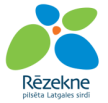 14.10.201415.10.2014.16.10.2014.17.10.2014.Sīkāka informācija: Ilona Stramkale, 29355774, e-pasts: ilona.stramkale@rezekne.lvKarjeras nedēļas koordinatore Rēzeknē.N.p.k.DatumsSākumsNosaukumsVietaMērķauditorijaSkaits no skolas1.13.10.13:00Atklāšanas pasākums – paneļdiskusija „Manas karjeras kurpes veiksmes stāsts"ARPC ZeimuļsSkolēnu pašpārvalde10. – 12.kl.,  prof.sk.audz.10 + pedagogs2.13.10.16:00Interaktīva prezentācija "Ar ko sākt karjeru?" (G. Strods)ARPC Zeimuļs 10. – 12.kl., prof.sk.audz.Bez ierobežojuma, vismaz 5 no izgl.iestādes3.13.10.15:00Interaktīva nodarbība ,,Gleznosim, iekāpjot karjeras kurpēs’’RMDV5. – 9.; 10. – 12.kl.3  no izgl.iestādes4.13.10.16:00Interaktīvā nodarbība "Domāsim loģiski!"RA, 218.aud.5. – 9.; 10. – 12.kl.,3  no izgl.iestādes5. 08. – 14.10.2014.08. – 14.10.2014.Radošo darbu konkurss "Manas karjeras kurpes"1.kārta – izglītības iestādes– 2.kl.,3.– 4., 5. –7.,10. – 12.kl.Ikviens interesents6.13.10.16:00Interaktīvs pasākums „Karjeras iespējas sportā”Skat.nolikumu,  līdz 07.10.2014. pieteikties pie T.Tokarevas, e-pasts:tatjana.tokareva@rezekne.lvRēzeknes 2.vidusskola, sporta zāleVismaz:5. – 9.kl. grupā 10. – 12.kl.Ikviens interesents 12 (var vairāk!) no izgl.iestādes5 (var vairāk!) no izgl.iestādesN.p.k.DatumsSākumsNosaukumsVieta, laiksMērķauditorijaSkaits no skolām14.10.12:30Ekskursija un interaktīva tikšanās "Esi informēts un vienmēr uz viļņa!»Radio “Ef – Ei”8.klašu skolēni2 no izglītības iestādes14.10.14:00Interaktīvā prezentācija "Juristu daudzveidīgās iespējas”RA, 218.aud. 10. – 12.kl., prof.sk.audz.Vismaz 4 no izgl. iestādes14.10.14:00Interaktīva spēle "Ko dara filologs?"RA. 2.stāvs, Mākslas terase9. -  12.kl.Vismaz 3 no izgl. iestādes14.10.14:00‘’Galdiņ, klājies’’ jeb pielaiko viesmīļa kurpes!Rēzeknes tehnikums, Jupatovkas iela 227. – 9.kl.2 no izglītības iestādes14.10.14:00Pavāra kurpēs ‘’Kūku laboratorija’’Rēzeknes tehnikums7. – 9.kl.2 no izglītības iestādes14.10.14:00‘’Veido savu māju interjerista kurpēs’’Rēzeknes tehnikums7. – 9.kl.2no izglītības iestādes14.10.14:00Radošā pietura - darbnīca "Tavas karjeras radošās kurpes’’RMDV5. – 9.kl.2 no izglītības iestādes14.10.14:00Darbnīca "Kas ir Radošās industrijas?"RA10. – 12.kl., prof.sk.audz.2 no izglītības iestādes14.10.14:00Darbnīca ,,Lietišķo spēļu pielietojums ekonomikas tēmu apguvē''RA10. – 12.kl., prof.sk.audz.3 no izglītības iestādes14.10.15:00Interaktīvā nodarbība „Iepazīsti zinātni”RA10. – 12.kl., prof.sk.audz.2 no izglītības iestādes14.10.14:30Interaktīva tikšanās „Es – masu medijos”Latgales radio studija10. – 12.kl., prof.sk.audz.5 no izglītības iestādes14.10.15:00Asociatīvie testi un kā tie noder sevis un teksta iepazīšanaiRA, 124.aud. 10. – 12.kl., prof.sk.audz.Vismaz 5 no izgl. iestādes14.10.15:00Interaktīva nodarbība "Uzlaiko videi draudzīgu produktu ražotāja kurpes!"RA, 317.aud.8. – 12.kl., prof.sk.audz.3 no izglītības iestādes14.10.15:30Ekskursija un interaktīva tikšanās "Esi informēts un vienmēr uz viļņa!»Radio “Ef – Ei”11.klases2 no izglītības iestādes14.10.16:00„Brīvprātīgā darba kurpes ved uz…”(Vācijas, Francijas, Rumānijas, Krievijas u.c. valstu pieredze)ARPC10. – 12.kl., prof.sk.audz.Visi interesenti14.10.16:00Diskusija "Dzīves labklājība"RA, 108.aud. 10. – 12.kl., prof.sk.audz.3 no izglītības iestādes14.10.16:00Prakstiskā nodarbība "Ciparu vadības sistēmas - šodienas un nākotnes industrijas"RA, IF, 1.st. laboratorijas9. -  12.kl.2 no izglītības iestādes14.10.16:00Interaktīva tikšanās "Iejūties būvniecības speciālista kurpēs!"RA10. – 12.kl., prof.sk.audz.3 no izglītības iestādesN.p.k.DatumsSākumsNosaukumsVietaMērķauditorijaSkaits no skolām2014-10-1512:00Konkurss "Be ambitious”Skat.nolikumu, līdz   08.10.2014.pieteikties pie O.Supes, e-pasts: olgasupe44@inbox.lvRēzeknes 1.vsk.Komanda no izglītības iestādes9.klašu (5 cilv.) komanda2014-10-1512:30Ekskursija un interaktīva tikšanās "Esi informēts un vienmēr uz viļņa!»Radio “Ef – Ei”9.kl.2 no izglītības iestādes2014-10-1513:00Interaktīva prezentācija "Pašprezentācija e-vidē"RA, 215.auditorija7. – 12.kl.Vismaz 4 no izglītības iestādes2014-10-1513:00Interaktīva nodarbība "Uzlaiko jaunsarga karjeras kurpes!"Rēzeknes 6.vidusskola5. – 9., 10. – 12.kl.Vismaz 5 no izgl. iestādes2014-10-1513:00Praktiskā nodarbība "Ciparu vadības sistēmas - šodienas un nākotnes industrijas"RA9. – 12.kl.3-4  no izglītības iestādes2014-10-1513:00Ekskursija uz Rēzeknes pilsētas Mākslas namu kopā ar RMDV ,,Iekāpsim radošajās karjeras kurpēs’’RMDV5. – 9., 10. – 12.kl., prof.sk.audz.Visi interesenti2014-10-1513:00Orientēšanas spēle „Iekāp vasaras nodarbinātības kurpēs”(nolikumu skt. pielikumā)ARPC10. – 12.kl., prof.sk.audz.5 un vairāk no izglītības iestādes2014-10-1514:00Pasākums “Iekāpsim maģisko skaitļu kurpēs” Skat.nolikumu, līdz  08.10.2014.pieteikties pie V.Poplavskas, e-pasts: vesma.poplavska@r1v.lvRēzeknes 1.vsk.Komanda no izglītības iestādes10. – 12.klašu (7 cilv.) komanda2014-10-1514:00Ekspedīcija "Kā top zinātnieks?"RA, 124.aud. 9. – 12.kl., prof.sk.audz.Vismaz 8 no izglītības iestādes2014-10-1514:00Interaktīva nodarbība ‘’Māja no pamatiem namdara kurpēs’’Rēzeknes tehnikums5. – 9.kl.2 no izglītības iestādes2014-10-1514:30Interaktīva tikšanās „Es - masu medijos"Latgales radio studija10. – 12.kl., prof.sk.1-2 no izglītības iestādes2014-10-1515:00Radošā darbnīca „Iejūties praktiski modernajās karjeras kurpēs”Rēzeknes valsts poļu ģimnāzija5. - 8.kl.3 no izglītības iestādes2014-10-1515:00Radošā darbnīca "Radīsim modi kopā!"RA10. – 12.kl.2 no izglītības iestādes2014-10-1515:30Ekskursija un interaktīva tikšanās "Esi informēts un vienmēr uz viļņa!»Radio “Ef – Ei”12.kl.2 no izglītības iestādes15.10.16:00Interaktīva tikšanās "Iejūties būvniecības speciālista kurpēs!"RA10. – 12.kl., prof.sk.audz.3 no izglītības iestādesN.p.k.DatumsDatumsSākumsNosaukumsVietaMērķauditorijaMērķauditorijaSkaits no skolāmSkaits no skolām16.10.16.10.12:30Ekskursija un interaktīva tikšanās "Esi informēts un vienmēr uz viļņa!»Radio “Ef – Ei”10.kl.10.kl.2 no izglītības iestādes2 no izglītības iestādes1.16.10.16.10.13:00EURES seminārs „Tavas karjeras iespējas Latvijā un citviet Eiropā”ARPCStudenti, prof.skolu audz.Studenti, prof.skolu audz.15 - 20  no izglītības iestādes15 - 20  no izglītības iestādes22216.10.13:00Pasākums "Iekāp dabaszinību karjeras kurpēs"Skat.nolikumu, līdz   08.10.2014. pieteikties pie R. Kļaviņas, e-pasts: klavinarita@inbox.lv  Rēzeknes 1.vidusskolaRēzeknes 1.vidusskolaKomanda no izglītības iestādesKomanda no izglītības iestādes6.klašu skolēni (5 cilv.)2.16.1016.1014:00Interaktīvs pasākums „Robežsargs – garantija drošai nākotnei!”VRK6. – 12.kl.6. – 12.kl.15 – 20  no izglītības iestādes15 – 20  no izglītības iestādes3.16.10.16.10.14:00Interaktīva prezentācija "Pašprezentācija e-vidē"RA, 124.auditorija7. – 12.kl.7. – 12.kl.Vismaz 8 no izglītības iestādesVismaz 8 no izglītības iestādes4.16.10.16.10.14:00Interaktīva prezentācija "IT speciālitātes ražošanā un zinātnē"RA, IT centrs, 102.aud. 10. – 12.kl., prof.skolu audzēkņi10. – 12.kl., prof.skolu audzēkņi3 no izglītības iestādes3 no izglītības iestādes5.16.10.16.10.15:00Interaktīva nodarbība "Uzlaiko videi draudzīgu produktu ražotāja kurpes!"RA, 317.auditorija10. – 12.kl.10. – 12.kl.3 no izglītības iestādes3 no izglītības iestādes6.16.1016.1014:00, 16:00Interaktīvs pasākums "Izmēģini citas programmēšanas kurpes" Skat.nolikumu, līdz  08.10.2014.pieteikties pie V.Poplavskas, e-pasts: vesma.poplavska@r1v.lvRēzeknes 1.vidusskola10. – 12.kl., prof.skolu audzēkņi10. – 12.kl., prof.skolu audzēkņi1-2 no izglītības iestādes uz katru nod. laiku 1-2 no izglītības iestādes uz katru nod. laiku 16.1016.1015:00Interaktīva prezentācija "IT speciālitātes ražošanā un zinātnē"RA, IT centrs, 102.aud. 10. – 12.kl., prof.skolu audzēkņi10. – 12.kl., prof.skolu audzēkņi3 no izglītības iestādes3 no izglītības iestādes7.16.10.16.10.15:00Radošās studijas "Ieklausies, kā skan!"J.Ivanova Rēzeknes Mūzikas vsk.5. – 9.klases skolēni5. – 9.klases skolēniVisi interesenti, mūzikas cienītājiVisi interesenti, mūzikas cienītāji8.16.10.16.10.15:30Ekskursija un interaktīva tikšanās "Esi informēts un vienmēr uz viļņa!»Radio “Ef – Ei”Prof. skolu audz.Prof. skolu audz.5 no izglītības iestādes5 no izglītības iestādes10.16.1016.1016:00Interaktīva tikšanās "Iejūties būvniecības speciālista kurpēs!"RA, Inženieru fakultāte10. – 12.kl.10. – 12.kl.3 no izglītības iestādes3 no izglītības iestādes11.16.1016.1016:00Interaktīva spēle “Intelekts 4”Skat.nolikumu, līdz  08.10.2014.pieteikties pie B.Uzulnīkas (jauniešu iniciatīva), e-pasts: baibauzulniika@inbox.lvRVĢSkolu pašpārvaldes komandas (10. – 12.kl., prof.sk.)Skolu pašpārvaldes komandas (10. – 12.kl., prof.sk.)10 skolēni10 skolēniN.p.k.DatumsSākumsNosaukumsVietaMērķauditorijaSkaits no skolām1.17.10.11:00,no 13:00 Interaktīvā izstāde „KARJERAS KURPE ceļā uz jauniešu uzņēmumiem” Skat.nolikumu, līdz  08.10.2014.pieteikties pie I. Stramkales,  e-pasts: ilona.stramkale@rezekne.lvTirdziņšARPC „Zeimuļs”5. – 12.kl., prof. skolu audz.Visi interesenti2.17.1011:00Interaktīva tikšanās "Iekāpsim biznesa karjeras kurpēs", tikšanās ar Banku Augstskolas studiju prorektori Līgu PeisenieciRēzeknes 1.vsk.10. – 12.kl., studentiVisi interesenti